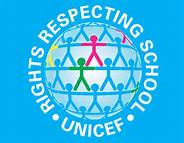 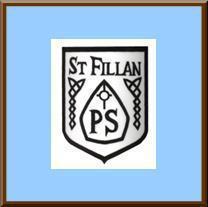 As a community we have created our Playground Charter to help us be happy, safe and to support us as learners.   As Adults we will:The ArticleAs Children we will:Help children if they are hurtListen to and respect childrenHelp children find a positive solution to their problemsThe right to say what we think should happen and to be listened to (Article 12)Follow the rules in the playgroundListen to and respect all adultsValue the opinions of other childrenInclude othersTreat each child fairlyProvide children with a safe environmentHelp children if there is something troubling them or if they are hurtThe Right To meet with friends and join clubs(Article 15)Have free choice to interact with other childrenInclude as many people as possible in gamesKeep ourselves safe and not do anything dangerousListen to childrenTry to resolve their problemsClearly guide children to  what is right and what is wrongMake sure children are reminded of the playground charterWe have a right to feel happy and safe (Article 19)Not lift our hands or feet to othersUse positive language Be happy and have funPlay safelyFollow adults instructionsNot ‘play fight’Encourage everyone to participate.Facilitate opportunities for all children to have the opportunity to play and relaxTreat everyone with respectWe all have the right to play (Article 31)Co-operate during the gameTake advantage of the opportunities to join groups and playBehave well at all timesHelp if children are hurtProvide play equipment Provide adequate supervisionEncourage safe playWe all have the right to be protected from doing things that could harm us (Article 36)Listen to adultsKeep hands and feet to ourselvesWill not get involved in rough playBe kind and gentle with our words and actions